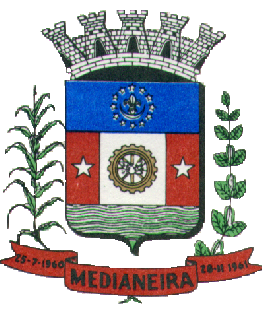 Câmara Municipal de                                                         Medianeira  MEDIANEIRA – PARANÁ                                                                              CONTROLE DE ESTOQUEDEZEMBRO 2013 Entradas e saídas de mercadoriasCombustíveis e lubrificantes automotivosSaldo anteriorEntradaSaídaSaldo atualGasolina (L)  0114,961114,9610Material de ExpedienteSaldo anteriorEntradaSaídaSaldo atualAplicador de cola quente0000Caixa de caneta cristal c/ 50 unid0000Caixa de clipes NR 500g0000Caixa de resma folha sulfite c/ 10 resmas 0000Caixa grampo 26/6g0000Livro protocolo 0000Moldura p/ quadros0000Molha dedos0000Papel casca de ovo 180 G/M 50 fls0000Pasta aba elástico 0000Post it0000Suporte p/ CPU010100Material de Processamento de DadosSaldo anteriorEntradaSaídaSaldo atualCartucho 60B HP0000Cartucho 60C H0000Cartucho HP 122 B0000Cartucho HP 21 Black0110Cartucho HP 22 Color0110Cartucho HP 60 Black0550Cartucho HP 60 Color0220Cartucho HP Black 0000Cartucho Toner 85A0000HD externo 1TB0110HD externo 500 GB0000HD interno instalado 500GB0000Nobreak Compact Plus 1200 VA0000Recarga de toner hp 540A 0000Switch 24 portas0000Tela de projeção 120 polegadas de 2,43m x 1,82m0000Material de Copa e CozinhaSaldo anteriorEntradaSaídaSaldo atualÁgua mineral 20lts0000Caixa copo descartável 180ml 0000Caixa de água mineral copo 300ml0000Caixa de café em pó 500g0000Caixa de Chá 40g 25 saches 0000Caixa de Filtro p/ café 103 TNT0000Caixa de suco em pó c/ 15 unid0000Fardo de açúcar branco 5kg c/ 6 unid0000Garfo p/ sobremesa inox0000Garrafa térmica 1,8Lts0000Litro de água sanitária0000Pacote de Erva Mate 2kg0000Pacote de guardanapo 33 x 33cm0000Pacote de guardanapo grande 0000Pacote filtro p/ bomba de chimarrão0000Panela tipo leiteira 2Lts0000Pano de prato 0000Taça em vidro p/ água0000Vasilha galão 20lts c/ água mineral0000Material de Limpeza e Produtos de HigieneSaldo anteriorEntradaSaídaSaldo atualAparelho Aromatizante 0000Aromatizante p/ ambiente0000Balde Bet0000Cabo extensor0000Caixa Copo Plástico 180ml0000Caixa de copo plástico 200ml0000Caixa de Copo Plástico 50ml 0000Caixa Papel Toalha Branco c/ 5000 folhas0000Carro funcional p/ limpeza 0000Espanador0000Esponja dupla face 0000Fardo de saco p/ lixo 100 lts0000Flanela branca grande0000Galão de álcool gel 5lts0000Galão de álcool perfumado0000Galão de Desinfetante 5 LT0000Galão de Detergente Amoniacal 5 LT0000Galão de Detergente neutro 5lts 0000Galão de sabonete líquido 5lts0000Galão Quimibox verde0000Lâmpada econômica 0000Limpa teto0000Litro de automax concentrado 0000Luva tamanho M0000Luva tamanho P0000Pano de lã 0000Pilha / controle do ar condicionado 0000Pilha p/ refil0000Refil maxi luva0000Refil Mop0000Refil p/ aromatizante 0000Rodo grande c/ reforço0000Rodo p/ vidro 0000Tela p/ mictório 0000Vassoura de nylon0000Vassoura limpa teto0000Material para Manutenção de Bens Imóveis Saldo anteriorEntradaSaídaSaldo atual-----Material Elétrico e EletrônicoSaldo anteriorEntradaSaídaSaldo atual-----Material para ComunicaçõesSaldo anteriorEntradaSaídaSaldo atual-----Material para Manutenção de Veículos Saldo anteriorEntradaSaídaSaldo atualFiltro Wega Woe-9120000Litro de Óleo Lubrificante 5W300000Material de Sinalização Visual e AfinsSaldo anteriorEntradaSaídaSaldo atual-----Material para Festividades e homenagensSaldo anteriorEntradaSaídaSaldo atual-----Material de proteção e segurançaSaldo anteriorEntradaSaídaSaldo atual-----